МУНИЦИПАЛЬНОЕ БЮДЖЕТНОЕ ДОШКОЛЬНОЕ ОБРАЗОВАТЕЛЬНОЕ УЧРЕЖДЕНИЕ «ДЕТСКИЙ САД № 39»                      ГОРОДА ВОТКИНСКА УДМУРТСКОЙ РЕСПУБЛИКИМЕТОДИЧЕСКАЯ РАЗРАБОТКА                                     в области физического развития              Спортивно- патриотический праздник с папами в средней группе                         посвящённый  дню Защитника Отечества по теме:                                 «Мы юные гвардейцы Великой Страны…»	                                                                  Подготовил:                                                                   инструктор по физической культуре                                                              Устинов Сергей Юрьевич	2023г.	                                                                  Участники: ведущий- инструктор по физкультуре (далее инструктор ФК) воспитанники средней группы и их родители (взрослые); воспитатели группы; ведущие на рубежах (станциях): инструктор ФК, родители (папы воспитанников).  Цель: - спортивно- патриотический праздник «Мы юные гвардейцы Великой Страны…» как средство  реализации одного из этапов проекта «Юные гвардейцы»;- формирование у воспитанников среднего дошкольного возраста основ гражданственности, патриотизма, любви к  своей семье, уважения истории родного города, Удмуртской Республики, России.Задачи:образовательные:  воспитанники  усваивают новые знания и закрепляют полученные  в ходе образовательного процесса, участия в спортивно- патриотическом кружке детского сада «Юные гвардейцы»;   развивающие: - развитие нравственных чувств, связанных с самоконтролем, с самодисциплиной;- способность подчинятся заданным извне и добровольно выработанным для себя правилам поведения и общепринятым нормам; воспитательные: - доставить радость общения в игре от совместного участия со своими родителями(взрослыми), сверстниками(себе равными) Предварительная работа: - создание и показ воспитанникам презентации с «Чего начинается Родина»;-  просмотр на канале ютуб видеоролика: «С чего начинается Родина», песня    Вениамина Баснера на слова Михаила Матусовского;- подбор  комплекс ОРУ с гимнастическими палками;- разучивание комплекса ОРУ с воспитанника в рамках образовательной деятельности и на занятиях спортивно- патриотического кружка «Юные гвардейцы»; - подбор музыки и песен на спортивную и военную тематику, а также музыки для выполнения строевых упражнений;- подбор инвентаря для прохождения рубежей.Инвентарь и оборудование: гимнастические палки для ОРУ по количеству детей;   гимнастическая скамейка, гимнастические диски «Здоровье» (мины)-  8 шт.;  мягкий модуль «тоннель»- 1шт; батут- 1шт.,  мягкие прямоугольные модули- 14 шт.;  гимнастические обручи- 6шт.; мешочки с песком для метания- 20 шт.; эмблемы «Юные гвардейцы»- по количеству детей, музыкальный центр, карты для квеста,  пазлы для составления слов.                                         Ход мероприятия:     Под трек№1 «Барабанный марш» дети заходят в спортзал, строятся в одну шеренгу. Инструктор ФК и папы, участники квеста - перед шеренгой детей.   Инструктор ФК:  Здравствуйте, юные гвардейцы. Ответное приветствие  детей: «Здраст». Инструктор ФК: Здравствуйте  родители, мы очень рады вашему дружному желанию присоединиться к нам, накануне праздника, посвященному «Дню Защитника Отечества». Наши с вами дети являются участниками спортивно- патриотического кружка «Юные гвардейцы», сравнительно молодого, созданного в нашем детском садике в начале 2022- 2023 учебного года, и дети сегодня вам желают продемонстрировать, каких успехов мы добились за этот промежуток времени. Пап мы приглашаем принять активное участие в нашем празднике, ну, а мам поддержать нас. Ребята, давайте с вами  дружно поздороваемся с нашими гостями. Приветствие спортивное детей: «Здраст».    Инструктор ФК:  Уважаемы папы, по сложившейся традиции, наши дети вас поздравят стихами.1 ребенок:                                                                                                                                                                                                              Мы юные гвардейцы                                                                                                                         Великой Страны                                                                                                                                         Мы юные гвардейцы                                                                                                                         Великой Державы.                                                                                                                                                                               2 ребенок:                                                                                                                                                             Хотим мы всегда,                                                                                                                                 Быть впереди                                                                                                                                                Героям России-                                                                                                                                                   Во всем подражая.3 ребенок:                                                                                                                                       Мы потомки                                                                                                                                  Великих побед,                                                                                                                                                     И помним предков наших завет:                                                                                                                            «Ни шагу назад, и только вперед!»                                                                                                   Россия, страна- к достиженьям зовет!                                                                                                                                                                                                                                                                                                                                        4ребенок:                                                                                                                                            Папочку я поздравляю                                                                                                                                    С 23 февраля                                                                                                                                  Самым главным в жизни будет                                                                                                                         Он примером для меня.   5 ребенок:                                                                                                                                                      Брата, дедушку, папулю,                                                                                                                                        Всех сегодняшних гостей,                                                                                                                                                Я сегодня поздравляю,                                                                                                                            Пусть всем станет веселей6 Ребенок:                                                                                                                                                  Одной семьёй живут народы,                                                                                                         Крепка Россия как гранит.                                                                                                                          На страже мира, счастья и свободы                                                                                                  Солдат Российской армии стоит!7 ребенок:                                                                                                                                                               И сегодня-                                                                                                                                                 Бьются отважно солдаты,                                                                                                                     За Россию- Отчизну свою!                                                                                                                         И Победа- для воина свята!                                                                                                                                Они нас защищают в бою!                                                                                                                                                                     Инструктор ФК: Спасибо детям за прекрасные стихи для наших пап. А сейчас, ВНИМАНИЕ!!! К нам поступило сообщение из штаба армии(из конверта достает сообщение, читает детям): « Просим оказать помощь в поиске зашифрованного в донесении сообщения для штаба нашей армии, утраченного в результате обстрела вражеской артиллерией. Дети, поможем нашей Армии? Дети: Да!Инструктор ФК: нам необходимо  найти, и собрать из разорванного снарядом зашифрованного донесения, слово и передать его в штаб армии. А для этого нам надо разделиться на три отряда, каждый из которых должен пройти испытания- рубеже. По окончанию всех испытаний, и получив на каждом рубеже по отрывку донесения, отряды собираются в физкультурном зале, где из отрывков должны сложить зашифрованное слово. Но перед выступлением в военный поход, необходимо хорошенько размяться. Группа в три колонны становись! (Трек1. продолжение, дети по ходу движения разбирают гимнастические палки).ОРУ (с гимнастическими палками, муз. сопровождение трек2 «Служить России»). После ОРУ:  Перестроение в одну колонну. Деление на три отряда воспитатели раздают карты игры- квеста.Инструктор ФК: Подсказка для пап. В детстве будущий император России ПетрI любил играть в войну. Для него было создано из его сверстников два полка.   Когда Петр и его сверстники выросли, из сверстников Петра были созданы два гвардейских полка: Преображенский и Семеновский. Вы должны по окончании прохождения всех рубежей собрать из «клочков» донесения, как называли эти полки в детстве Петра. Итак, дети и папы готовы? Тогда желаю всем удачи, отправляемся на свои рубежи, в соответствии с полученными картами. 1рубеж. Физ.зал. «перейти линию фронта.- полоса препятствий» Проводит инструктор ФК. 1- преодолеть пропасть по мосту, оставаясь не видимым для врага»- в положение лежа на животе, подтягиваясь на руках, проползти по гимнастической скамейке; 2- «пройти через минное поле»- ходьба «змейкой» между гимнастическими дисками; 3- «проползти через вражеский окоп»- проползти через «тоннель», 4- «преодолеть «болото»- прыжок в высоту (на батут) – прыжок в глубину  (сбатута). Загадка: Уважения достоин
Смелый и отважный воин:
Трудно в тыл врага пробраться,
Незамеченным остаться,
Все запомнить, разузнать,
Утром в штабе рассказать.
(Разведчик)2 рубеж. «Снайпер». Комната «Хозяйка». Папа в маскировочном костюме снайпера. Отряд делится на две команды, каждая из которых находясь на исходном для «стрельбы» рубеже, метае мешочки с песком в находящейся напротив команды обруч.Загадка: На тренировках каждый день
Попасть старается в мишень.
Как называется стрелок,
Что асом стать в итоге смог?
Ответ: Снайпер Дети по очереди должны попасть мешочком с песком в обруч.3 рубеж. Группа «Лучики». Папа в военной форме.Загадка:Если речка широка И крутые берега, Чтоб до цели вам добраться И сухим притом остаться, Вам не нужен самолёт, Вертолёт и луноход. Ведь ответ загадки прост: Через речку строят… (Мост)

Переправа. Дети взрослые должны с одного берега (обруча) построить на другой берег(обруч) понтонный мост. Первый ребенок берет модуль, кладет на пол, встает на него, затем возвращается к своему отряду. Следующий берет модуль, встает на лежащий на полу модуль, шагает на него, возвращается к отряду и т.д. пока не будет выложен мост до следующего модуля.После прохождения всех рубежей: отряды собираются в физкультурном зале, собирают слово- «Потешные».Инструктор ФК.  Молодцы дети, отлично справились с заданиями. Спасибо папам за участие и помощь. Напоследок вам загадка: Чтобы Родине служить,
Нужно очень сильным быть.
Чтобы силы накопить,
Нужно с ложкою дружить.
Только мамы рядом нет...
Кто же приготовит нам обед?
(Повар)Инструктор ФК.  Правильно, и сейчас всех детей и родителей приглашаю  подкрепиться  настоящей армейской гречневой кашей, которую приготовили нам наши повара.                  Фото к спортивно- патриотическому празднику                 «Мы юные гвардейцы Великой Страны…»            Предварительная работа: презентация «С чего начинается Родина»                                              ФОТО1 К слайду №12 «Мир похож на цветной круг, если рядом с тобой друг»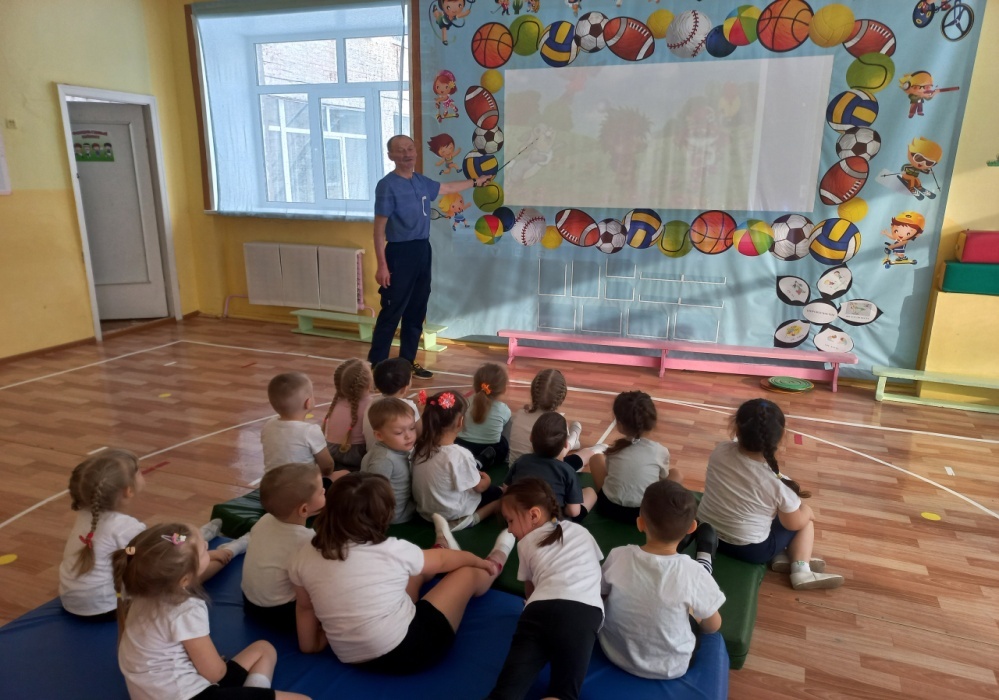       ФОТО2 к слайдам№№13-17 «Za- за наших; за победу; за правду»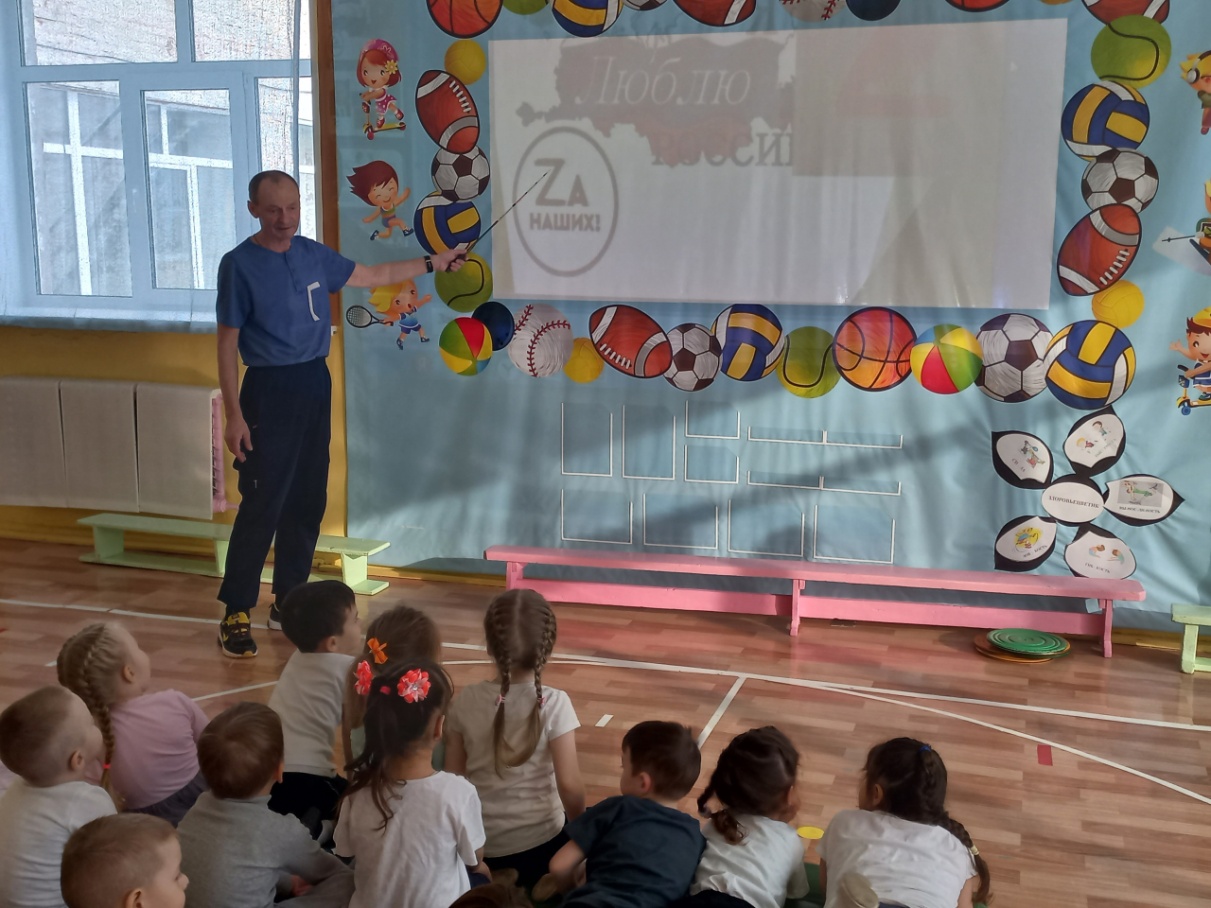                   Фото проведенного праздникаФото3 Инструктор ФК: Пап мы приглашаем принять активное участие в нашем празднике,  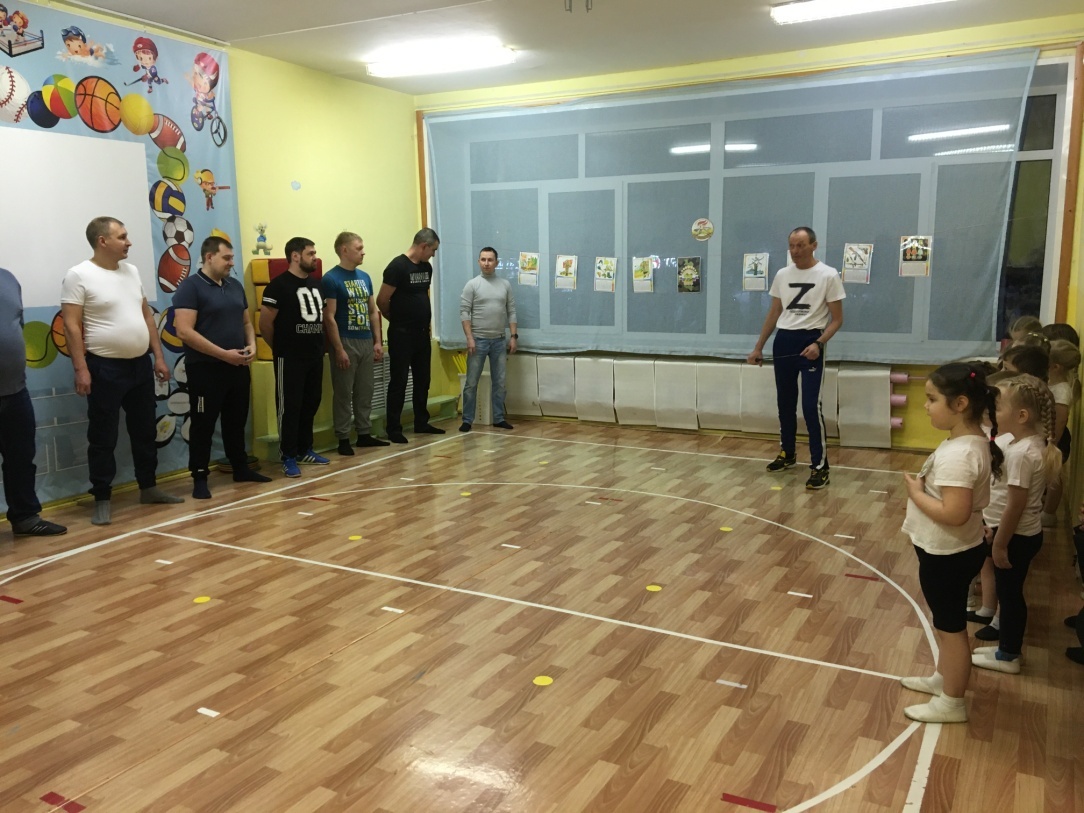 Фото4 «…ну, а мам поддержать нас»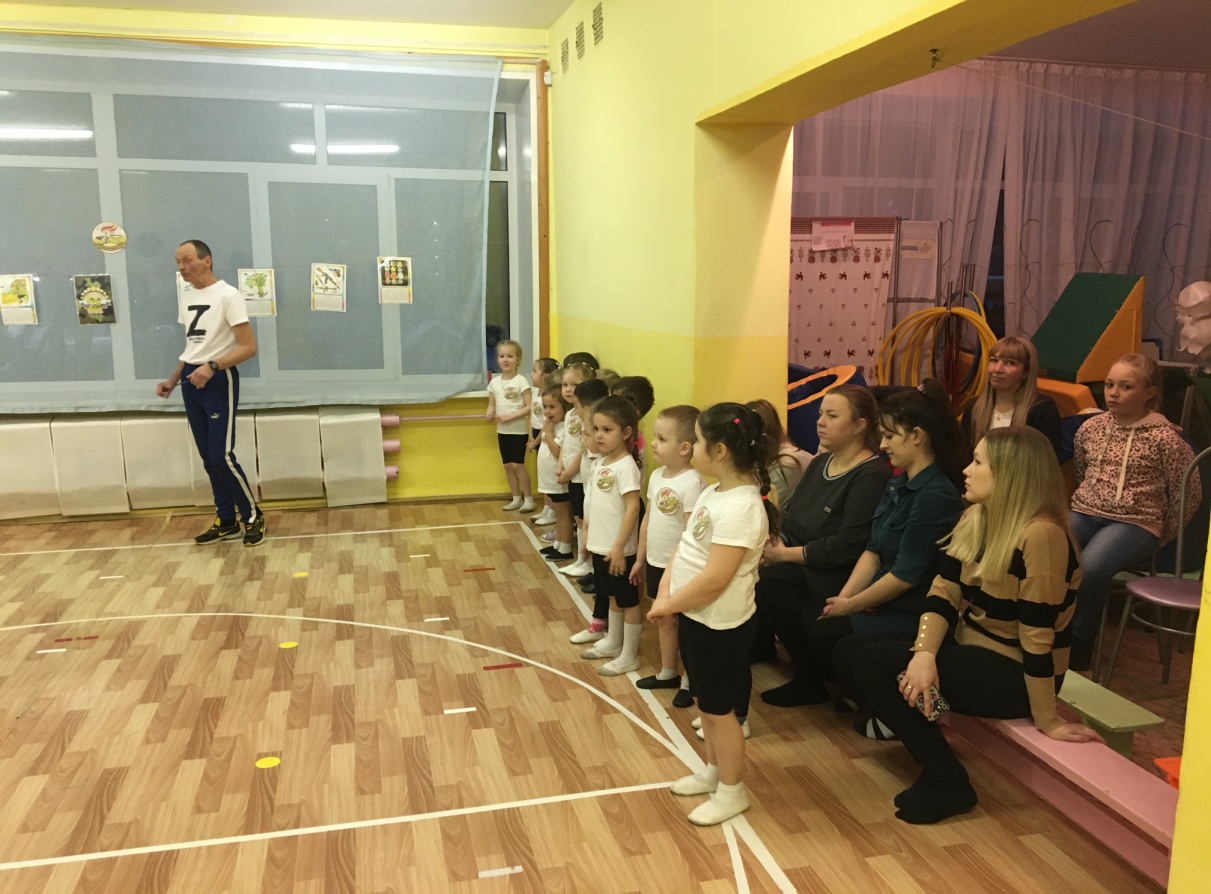 Фото5. Строевое упражнение «перестроение в три колонны»- выполнено.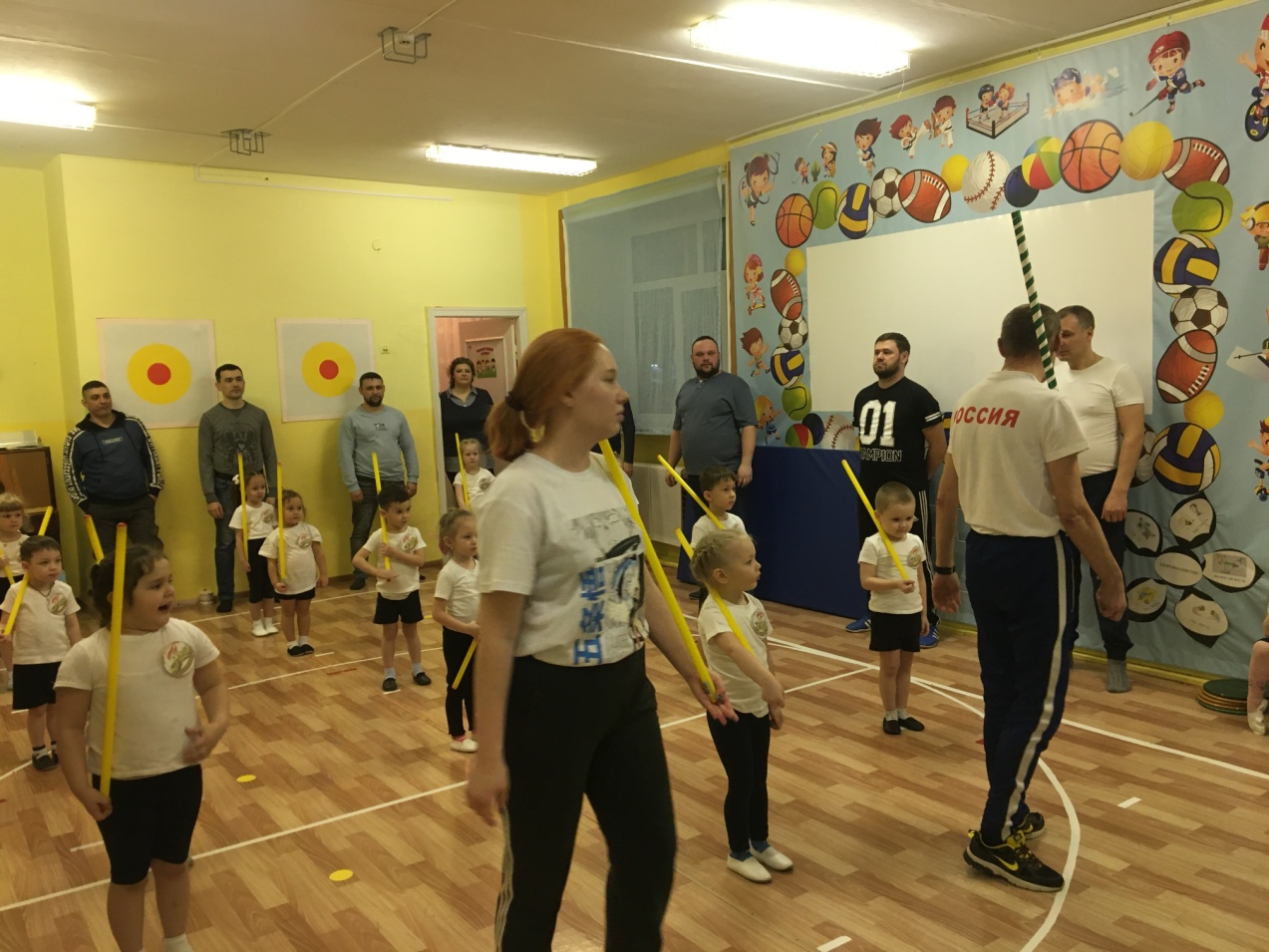 Фото6. ОРУ: упражнение1 «пропеллер».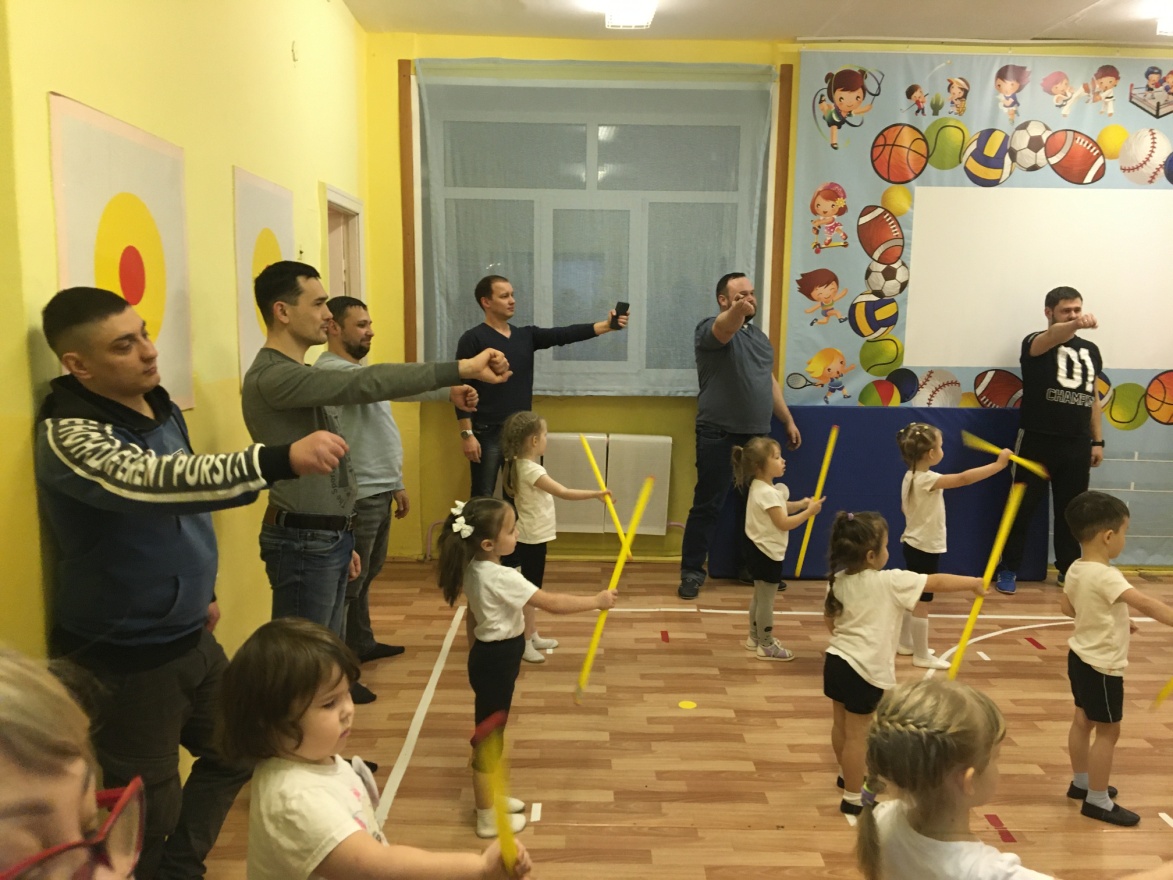 Фото7. Получены карты прохождения рубежей.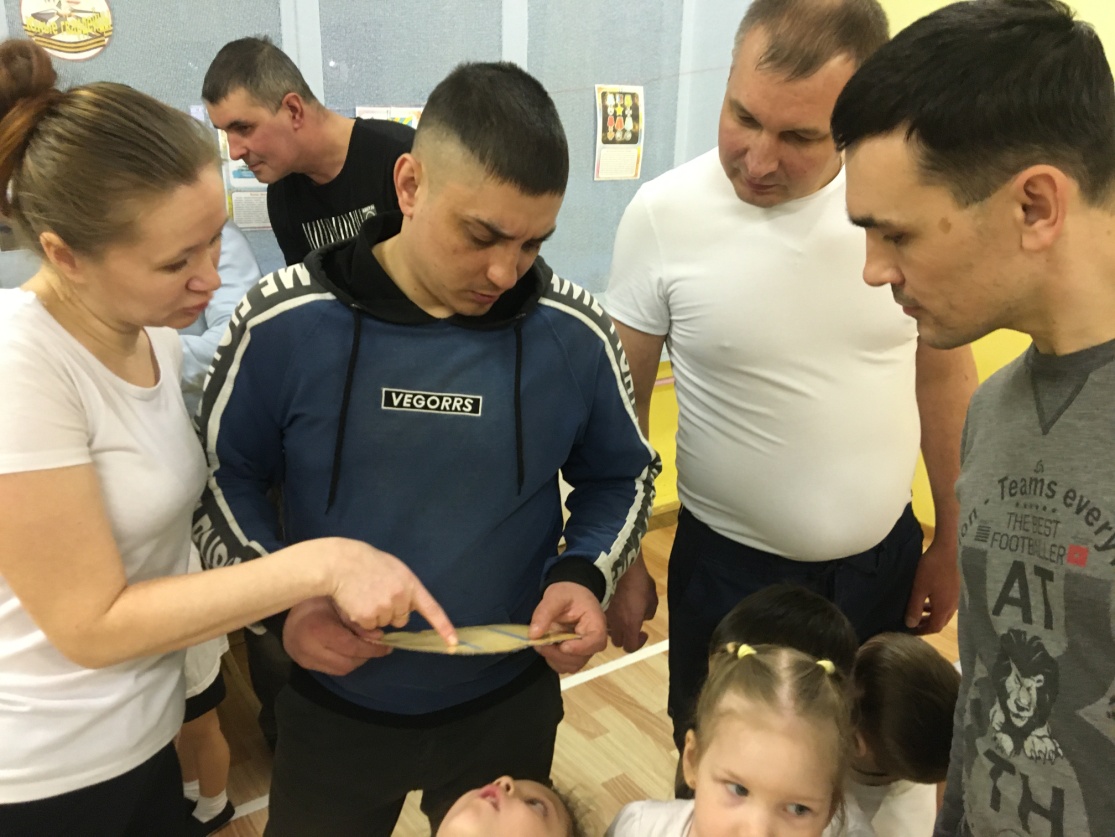 Фото8. Рубеж ««перейти линию фронта.- полоса препятствий»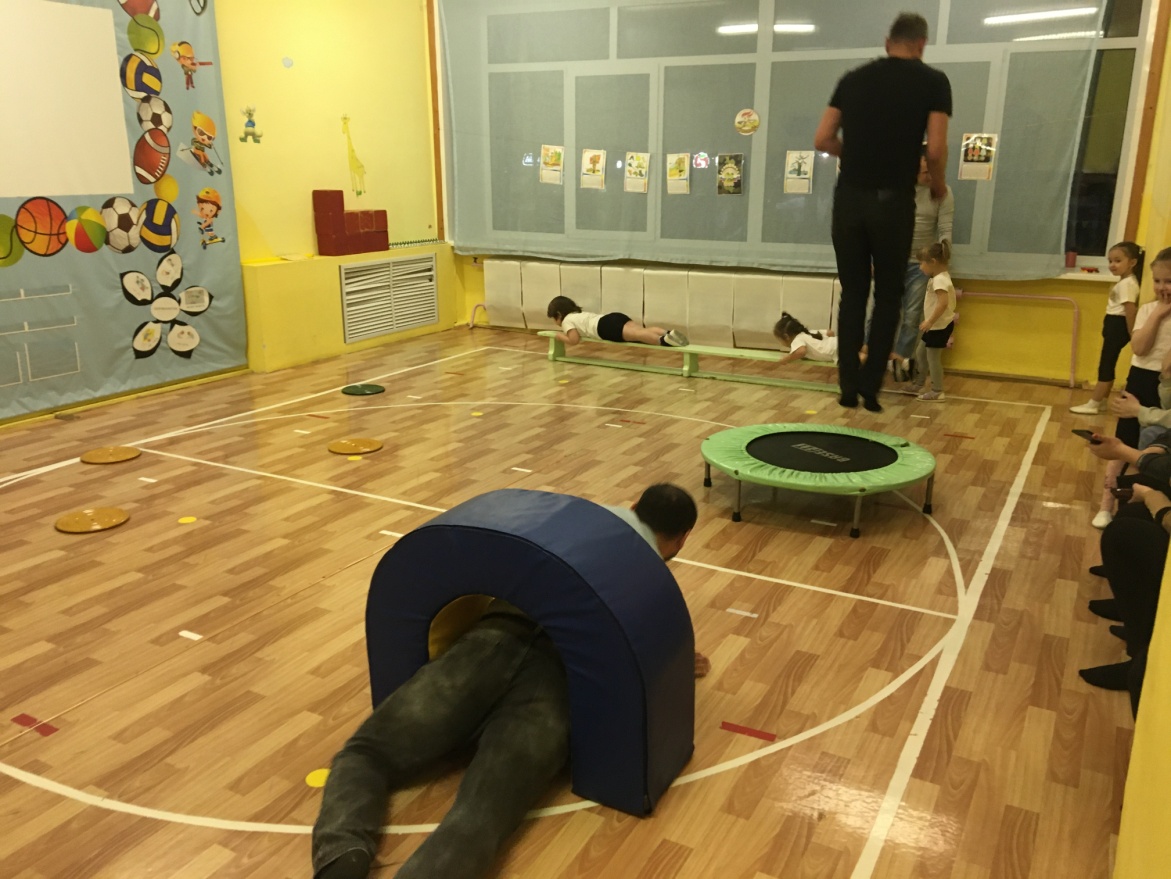                             Фото9. Рубеж «Снайпер».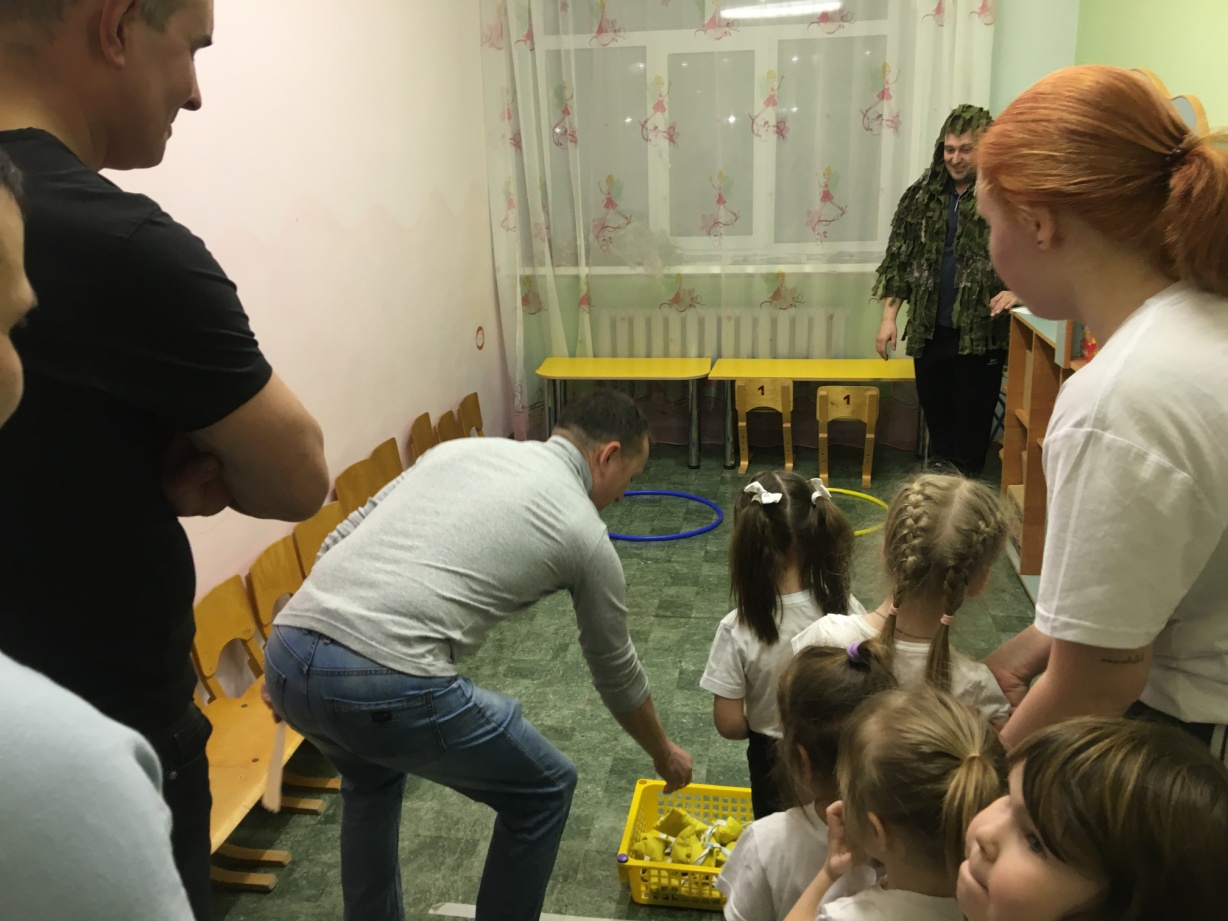                          Фото10. Рубеж «Переправа».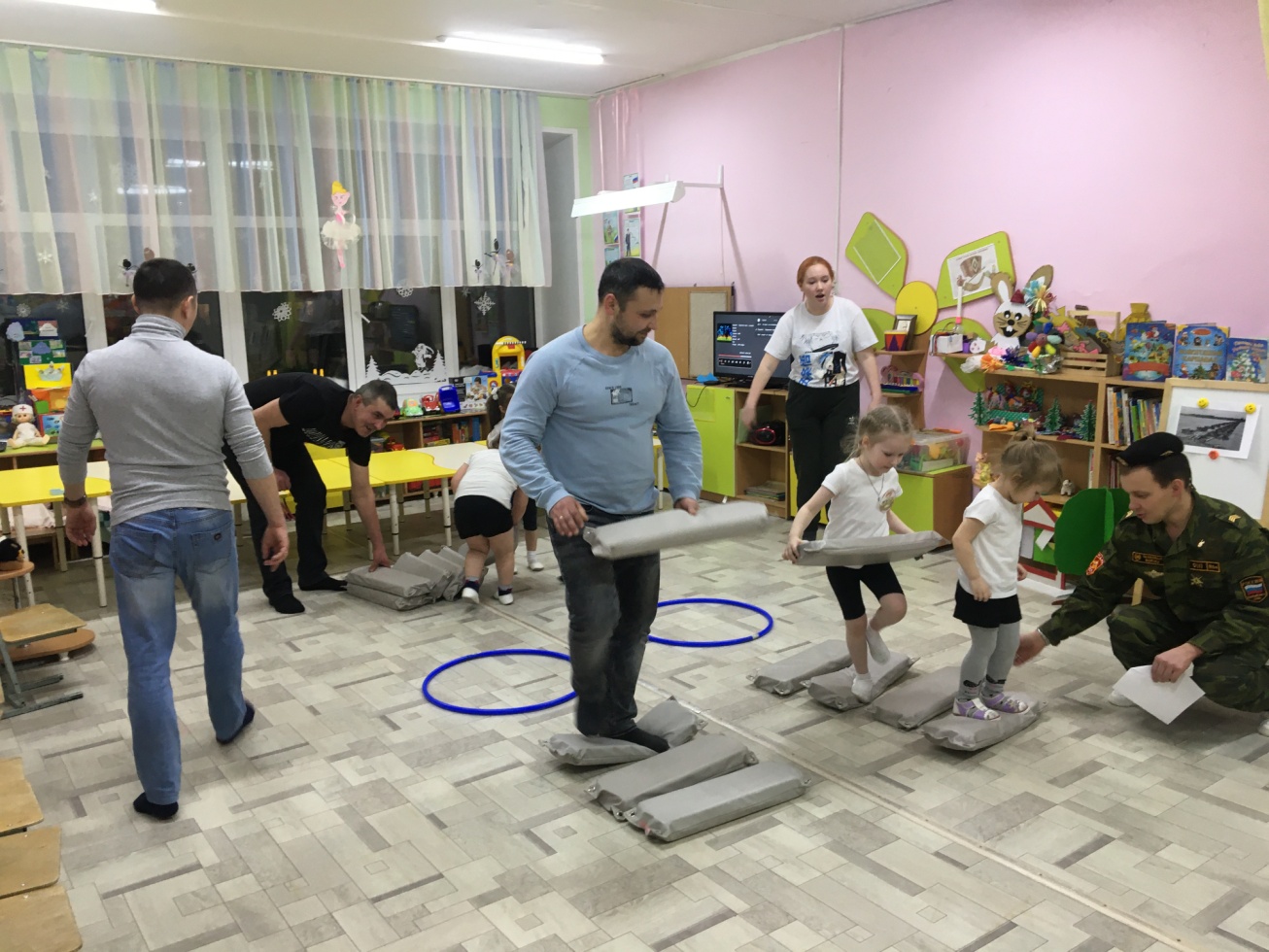 Фото11. Рубежи пройдены, составляем донесение.  (Потешные).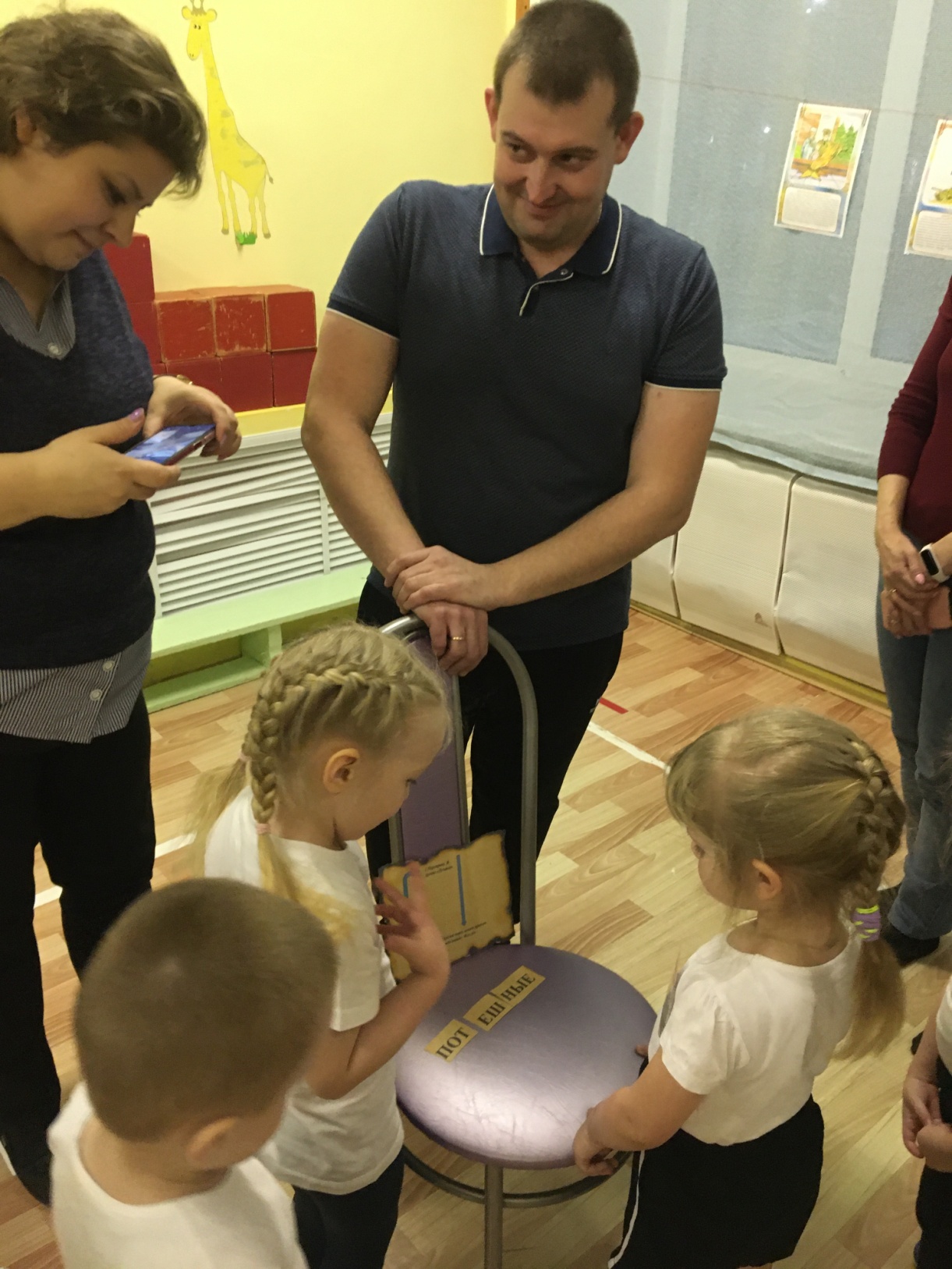 Фото12. «…всех детей и родителей приглашаю  подкрепиться  настоящей армейской гречневой кашей, которую приготовили нам наши повара».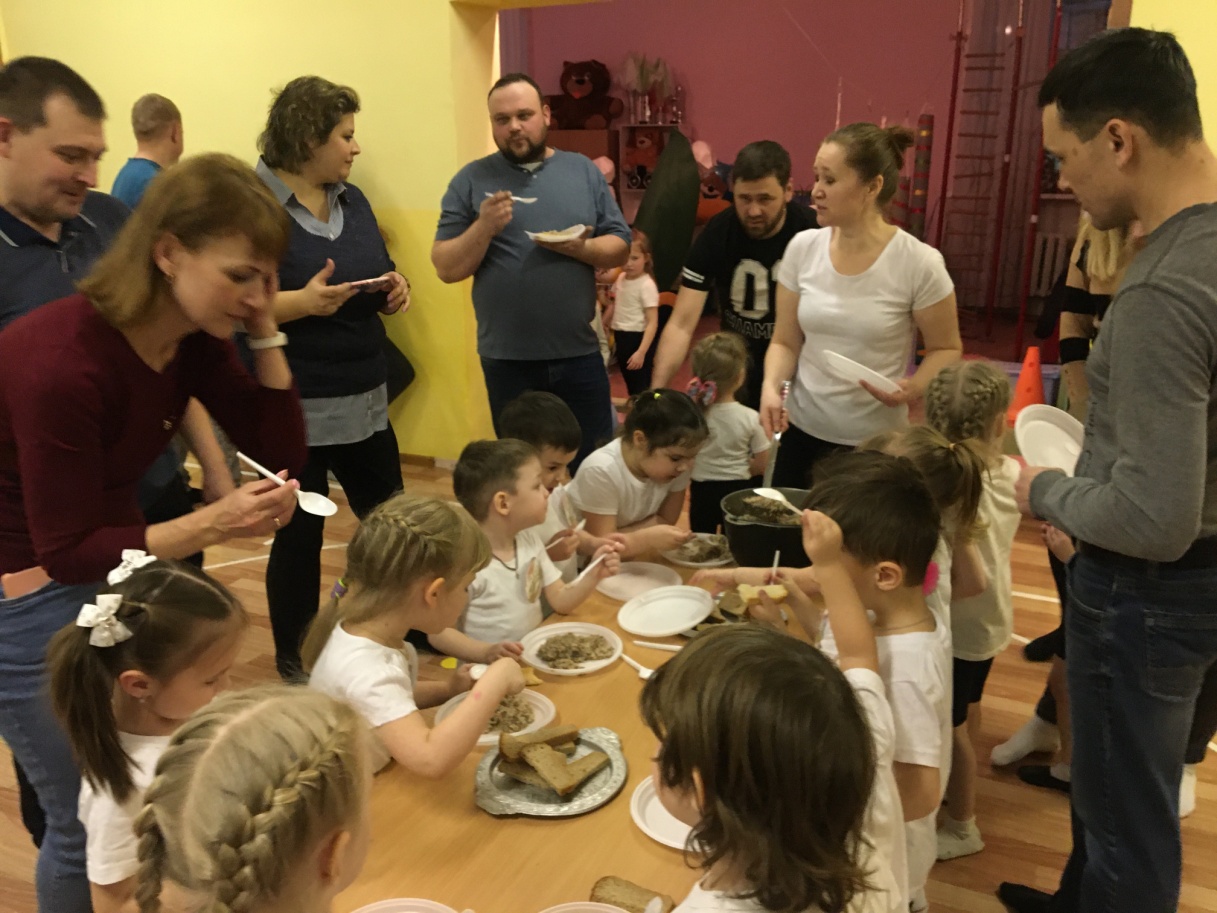 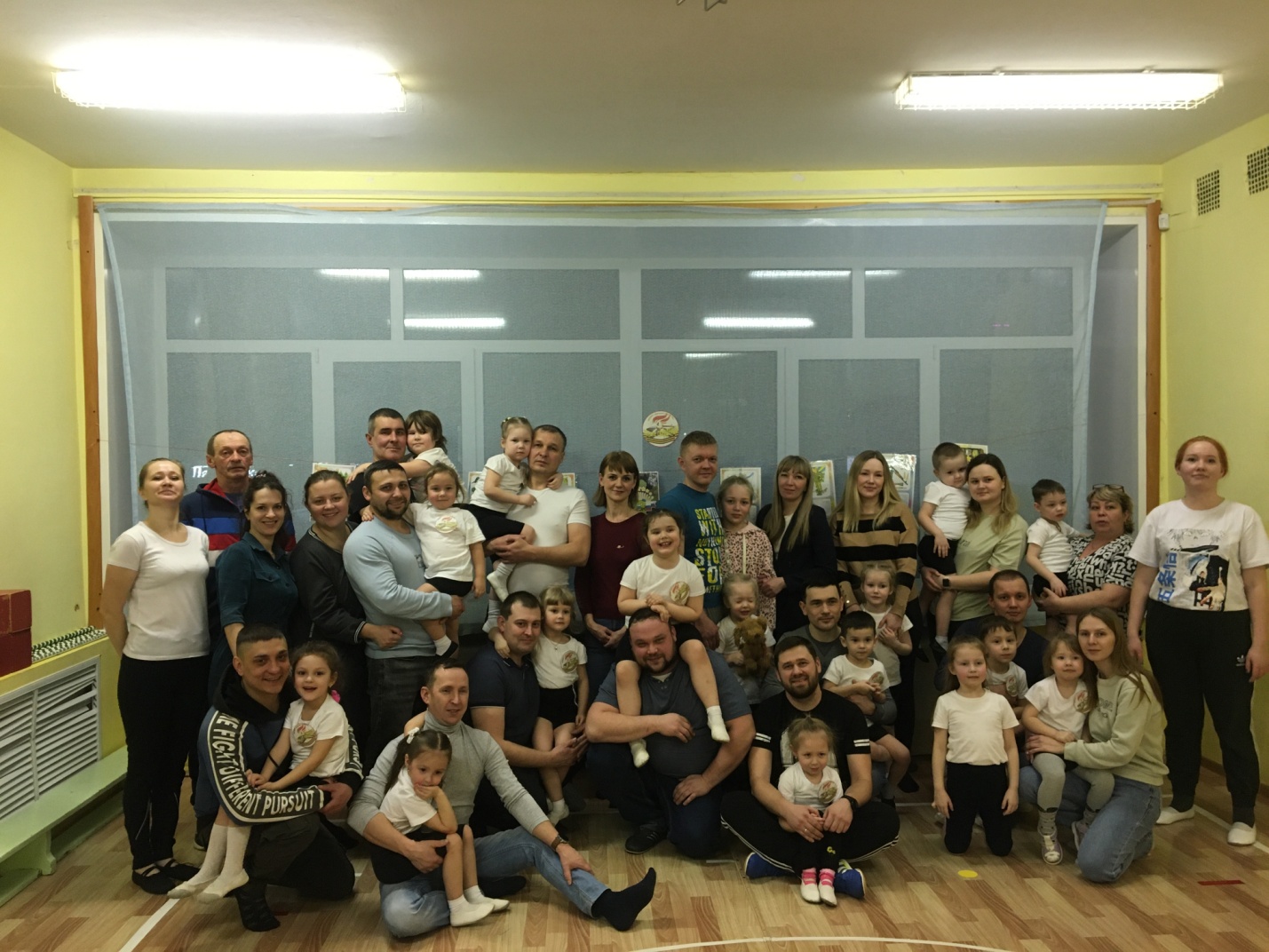 